Dobrý den.Tímto potvrzuji přijetí Vaši objednávky z 12.2.2024. Částka 98.758,20Kč bez DPH Objednávka v příloze, faktura již zaslána.S pozdravemXXXXXXX

XXXXXXX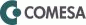 vedoucí expedice

T:     246 090 910
T:     246 090 919
M:    XXXXXXXXX
F:     246 090 935XXXXXXXXXXX
COMESA, spol. s r.o.
Počernická 272/96
108 00 Praha 10 
www.comesa.cz